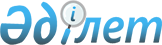 Қарғалы аудандық мәслихатының 2020 жылғы 6 қаңтардағы № 407 "2020-2022 жылдарға арналған Ащылысай ауылдық округі бюджетін бекіту туралы" шешіміне өзгерістер мен толықтыру енгізу туралыАқтөбе облысы Қарғалы аудандық мәслихатының 2020 жылғы 16 қыркүйектегі № 493 шешімі. Ақтөбе облысының Әділет департаментінде 2020 жылғы 24 қыркүйекте № 7483 болып тіркелді
      Қазақстан Республикасының 2008 жылғы 4 желтоқсандағы Бюджет кодексінің 109-1 бабына, Қазақстан Республикасының 2001 жылғы 23 қаңтардағы "Қазақстан Республикасындағы жергілікті мемлекеттік басқару және өзін-өзі басқару туралы" Заңының 6 бабына сәйкес, Қарғалы аудандық мәслихаты ШЕШІМ ҚАБЫЛДАДЫ:
      1. Қарғалы аудандық мәслихатының 2020 жылғы 6 қаңтардағы № 407 "2020-2022 жылдарға арналған Ащылысай ауылдық округі бюджетін бекіту туралы" (нормативтік құқықтық актілерді мемлекеттік тіркеу Тізілімінде № 6767 тіркелген, 2020 жылғы 27 қаңтарда Қазақстан Республикасының нормативтік құқықтық актілердің электрондық түрдегі эталондық бақылау банкінде жарияланған) шешіміне келесідей өзгерістер мен толықтыру енгізілсін:
      1 тармақта:
      1) тармақшасында:
      кірістер - "30813" сандары "36761" сандарымен ауыстырылсын;
      оның ішінде:
      трансферттер түсімдері - "28256" сандары "34204" сандарымен ауыстырылсын;
      2) тармақшасында:
      шығындар - "30813" сандары "36761" сандарымен ауыстырылсын;
      5 тармақта:
      екінші абзацта:
      "874" сандары "822" деген сандарымен ауыстырылсын.
      5-1 тармақ келесідей мазмұндағы абзацпен толықтырылсын:
      "Елді мекендердің санитариясын қамтамасыз ету – 6000 мың теңге".
      2. Көрсетілген шешімнің 1 қосымшасы осы шешімнің қосымшасына сәйкес жаңа редакцияда жазылсын.
      3. "Қарғалы аудандық мәслихатының аппараты" мемлекеттік мекемесі заңнамада белгіленген тәртіппен:
      1) осы шешімді Ақтөбе облысының Әділет департаментінде мемлекеттік тіркеуді;
      2) осы шешімді оны ресми жариялағаннан кейін Қарғалы аудандық мәслихатының интернет-ресурсында орналастыруды қамтамасыз етсін.
      4. Осы шешім 2020 жылғы 1 қаңтардан бастап қолданысқа енгізіледі. 2020 жылға арналған Ащылысай ауылдық округ бюджеті 
					© 2012. Қазақстан Республикасы Әділет министрлігінің «Қазақстан Республикасының Заңнама және құқықтық ақпарат институты» ШЖҚ РМК
				
      Қарғалы аудандық мәслихатының сессия төрағасы

      А. Байменшина

      Қарғалы аудандық мәслихатының хатшысы

      Н. Заглядова
Қарғалы аудандық мәслихаты2020 жылғы 16 қыркүйегі № 493шешіміне қосымшаҚарғалы аудандық мәслихатының2020 жылғы 6 қаңтардағы № 407шешіміне 1 қосымша
Санаты
Сыныбы
Кіші сыныбы
Ерекшелігі
Атауы
Атауы
Сомасы, мың теңге
І. Кірістер
І. Кірістер
36761
1
Салықтық түсімдер
Салықтық түсімдер
2513
1
01
Табыс салығы
Табыс салығы
163
1
01
2
Жеке табыс салығы
Жеке табыс салығы
163
1
04
Меншiкке салынатын салықтар
Меншiкке салынатын салықтар
2350
1
04
1
Мүлiкке салынатын салықтар
Мүлiкке салынатын салықтар
33
1
04
3
Жер салығы
Жер салығы
92
4
Көлiк құралдарына салынатын салық
Көлiк құралдарына салынатын салық
2225
2
Салықтық емес түсiмдер
Салықтық емес түсiмдер
44
2
06
Басқа да салықтық емес түсiмдер
Басқа да салықтық емес түсiмдер
44
2
06
1
Басқа да салықтық емес түсiмдер
Басқа да салықтық емес түсiмдер
44
4
Трансферттердің түсімдері
Трансферттердің түсімдері
34204
4
02
Мемлекеттiк басқарудың жоғары тұрған органдарынан түсетiн трансферттер
Мемлекеттiк басқарудың жоғары тұрған органдарынан түсетiн трансферттер
34204
4
02
3
Аудандардың (облыстық маңызы бар қаланың) бюджетінен трансферттер
Аудандардың (облыстық маңызы бар қаланың) бюджетінен трансферттер
34204
Функционалдық топ
Кіші функция
Бюджеттік бағдарламалардың әкiмшiсi
Бағдарлама
Кіші бағдарлама
Атауы
Сомасы, мың теңге
ІІ. Шығындар
36761
01
Жалпы сипаттағы мемлекеттiк қызметтер
20364
1
Мемлекеттiк басқарудың жалпы функцияларын орындайтын өкiлдi, атқарушы және басқа органдар
20364
01
1
124
Аудандық маңызы бар қала, ауыл, кент, ауылдық округ әкімінің аппараты 
20364
01
1
112
001
Аудандық маңызы бар қала, ауыл, кент, ауылдық округ әкімінің қызметін қамтамасыз ету жөніндегі қызметтер
20364
04
Бiлiм беру
459
2
Бастауыш, негізгі орта және жалпы орта білім беру
459
124
Аудандық маңызы бар қала, ауыл, кент, ауылдық округ әкімінің аппараты 
459
005
Ауылдық жерлерде оқушыларды жақын жердегі мектепке дейін тегін алып баруды және одан алып қайтуды ұйымдастыру
459
06
Әлеуметтiк көмек және әлеуметтiк қамсыздандыру
3520
2
Әлеуметтiк көмек
3520
124
Аудандық маңызы бар қала, ауыл, кент, ауылдық округ әкімінің аппараты 
3520
003
Мұқтаж азаматтарға үйде әлеуметтік көмек көрсету
3520
07
Тұрғын үй-коммуналдық шаруашылық
9706
3
Елді-мекендерді көркейту
9706
124
Аудандық маңызы бар қала, ауыл, кент, ауылдық округ әкімінің аппараты 
9706
008
Елді мекендердегі көшелерді жарықтандыру
1290
009
Елді мекендердің санитариясын қамтамасыз ету
6215
011
Елдi мекендердi абаттандыру және көгалдандыру
2201
12
Көлiк және коммуникация
2712
12
1
Автомобиль көлiгi
2712
124
Аудандық маңызы бар қала, ауыл, кент, ауылдық округ әкімінің аппараты 
2712
013
Аудандық маңызы бар қалаларда, ауылдарда, кенттерде, ауылдық округтерде автомобиль жолдарының жұмыс істеуін қамтамасыз ету
2712
Функционалдық топ
Кіші функция
Бюджеттік бағдарламалардың әкiмшiсi
Бағдарлама
Кіші бағдарлама
Атауы
Сомасы, мың теңге
III. Таза бюджеттiк кредит беру
0
Санаты
Сыныбы
Iшкi сыныбы
Ерекшелігі
Ерекшелігі
Атауы
Сомасы, мың теңге
5
Бюджеттік кредиттерді өтеу
0
01
Бюджеттік кредиттерді өтеу
0
1
Мемлекеттік бюджеттен берілген бюджеттік кредиттерді өтеу
0
Функционалдық топ
Кіші функция
Бюджеттік бағдарламалардың әкiмшiсi
Бағдарлама
Кіші бағдарлама
Атауы
Сомасы, мың теңге
IV. Каржы активтерiмен жасалатын операциялар бойынша сальдо
0
Қаржылық активтер сатып алу
0
V. Бюджет тапшылығы (профицитi)
0
VI. Бюджет тапшылығын қаржыландыру (профицитiн пайдалану)
0
Санаты
Сыныбы
Iшкi сыныбы
Ерекшелігі
Ерекшелігі
Атауы
Сомасы, мың теңге
7
Қарыздар түсімдері
0
01
Мемлекеттік ішкі қарыздар
0
2
Қарыз алу келісім-шарттары
0
Функционалдық топ
Кіші функция
Бюджеттік бағдарламалардың әкiмшiсi
Бағдарлама
Кіші бағдарлама
Атауы
Сомасы, мың теңге
16
Қарыздарды өтеу
0
16
1
Қарыздарды өтеу
0